Nu är det dags för skrivläxa igen, det var ett tag sen. Skriv uppgiften så bra och noga du kan. Förbered på att redovisa muntligt för resten av gruppen. Maila gärna in uppgiften till Mats eller Henrik. Lycka till!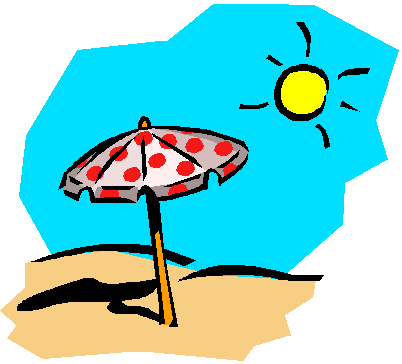 DrömsemesternVart vill du åka? Har du redan varit på platsen eller är det ett ställe du skulle vilja besöka?Hur tar du dig dit och hem? Hur ser platsen ut?Hur bor du?Vad kan man göra på din drömsemester? Kan man äta något speciellt?Du kan säkert komma på fler saker att berätta om ditt drömresemål. Skriv om dina drömmars semester. Rita gärna en bild till.Lycka till!